       Ministerul Mediului, Apelor și Pădurilor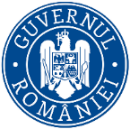    Agenţia Naţională pentru Protecţia Mediului                                               DECIZIA ETAPEI DE ÎNCADRARE                                                                 04.12.2023                                                                    proiect         Ca urmare a solicitării de emitere a acordului de mediu adresate de S.C. SOLAR POWER CREVEDIA S.R.L. prin VALENTINA RALUCA BULEAC, cu sediul în mun. București, sector 12, str. Intrarea Gheorghe Simionescu, nr.19, ap.5, înregistrată la Agenția pentru Protecția Mediului (APM) Dâmbovița cu nr. 12336 din 16.08.2023, în baza Legii nr. 292/2018 privind evaluarea impactului anumitor proiecte publice şi private asupra mediului şi a Ordonanţei de urgenţă a Guvernului nr. 57/2007 privind regimul ariilor naturale protejate, conservarea habitatelor naturale, a florei şi faunei sălbatice, aprobată cu modificări şi completări prin Legea nr. 49/2011, cu modificările şi completările ulterioare,Agenția pentru Protecția Mediului (APM) Dâmbovița decide, ca urmare a consultărilor desfăşurate în cadrul şedinţei Comisiei de analiză tehnică din data de 16.11.2023 că proiectul ,,Construire centrală electrică fotovoltaică(CEF), (montare grupuri generatoare fotovoltaice -GGF, montare invertoare de putere, structură de montaj module fotovoltaice, tablouri, rețele electrice de cablu aferente instalației de utilizare a CEF, realizare post de transformare, instalație de legare la pământ, instalație de protecție împotriva supratensiunilor și trăsnetului, amenajare drum de acces împrejmuire) și montare baterii de stocare a energiei electriceˮ propus a fi amplasat în com. Crevedia, sat Cocani, T10, P69/4/13, CF 79552, jud. Dâmbovița, nu se supune evaluării impactului asupra mediului, nu se supune evaluării adecvate și nu se supune evaluării impactului asupra corpurilor de apăJustificarea prezentei decizii:I. Motivele pe baza cărora s-a stabilit luarea deciziei etapei de încadrare in procedura de evaluare a impactului asupra mediului sunt următoarele:a) proiectul se încadrează în prevederile Legii nr. 292/2018 privind evaluarea impactului anumitor proiecte publice şi private asupra mediului, anexa nr. 2, pct 3, lit.a,, instalații industriale pentru producerea energiei electrice, termice și a aburului tehnologic, altele decât cele prevăzute în anexa nr. 1;b) impactul realizării proiectului asupra factorilor de mediu va fi redus pentru sol, subsol, vegetație, fauna și nesemnificativ pentru ape, aer si așezările umane;c) nu au fost formulate observaţii din partea publicului în urma mediatizării depunerii solicitării de emitere a acordului de mediu respectiv, a luării deciziei privind etapa de încadrare;1. Caracteristicile proiectuluia)mărimea proiectului:CENTRALA ELECTRICA FOTOVOLTAICA CEF         Proiectul are ca obiectiv realizarea unei centrale electrice fotovoltaice ( CEF) cu o capacitate de 2.5 MWp și presupune crearea unei capacități noi pentru producerea energiei electrice, realizarea racordurilor electrice între unitățile generatoare fotovoltaice și racordului electric la Sistemul Energetic Național.        Se propune realizarea unui parc fotovoltaic format din 4616 panouri fotovoltaice, fiecare dintre ele cu o capacitate medie de 650 Wp. Panourile vor fi grupate în șiruri de câte 30, legate în serie, iar fiecare 30 de șiruri de panouri vor fi conectate la câte o cutie de distribuție. Șirurile vor fi conectate la 25 invertoare de capacitate 100 kW fiecare.        Soluția aleasă pentru instalarea modulelor fotovoltaice presupune montajul acestora la sol și orientare spre sud.        Producerea energiei electrice din sursa regenerabilă solară presupune instalarea de grupuri generatoare fotovoltaice (GGF) pe suprafețele disponibile în cadrul locației (NC 12589). Grupurile generatoare fotovoltaice sunt reprezentate de ansamblul module fotovoltaice – invertor de putere.        Alegerea suprafețelor pentru instalarea grupuri generatoare fotovoltaice (GGF) a fost realizată având în vedere următoarele limitări:1. Se adoptă soluții de amplasare a modulelor fotovoltaice care să asigure utilizarea optimă a sursei solare;2. Se adoptă soluții modulare de grupare a generatoarelor fotovoltaice, soluții care trebuie să asigure lungimi minime ale rețelei electrice de utilizare;3. Se asigura accesul la toate elementele de construcții și instalații în perioada de construire cât şi în perioada de exploatare;În urma limitărilor/restricțiilor avute în vedere, a rezultat o suprafața de 1.69 ha pentru amplasarea centralei electrice fotovoltaice.Centrala Electrica Fotovoltaica va include următorele lucrări proiectate:-	Montare module fotovoltaice;-	Montare invertoare de putere;-	Montare structură de montaj module fotovoltaice;-	Realizarea instalațiilor electrice:o	tablouri electrice, rețele electrice de cablu aferente instalației de utilizare a centralei electrice fotovoltaice;o	instalație de legare la pământ;o	instalație electrică curenți slabi; o	instalație de protecție împotriva supratensiunilor și trăsnetului -	 Dotările PSI, NPM.Centrala electrică fotovoltaică va avea o capacitate de 2.5 MWp și va fi compusă din panouri fotovoltaice cu o putere de 650 Wp fiecare, cu o durată de viaţă utilă estimată la peste 25 de ani, fără o scădere semnificativă a prestaţiei. Acestea au grad de eficiența ridicat de 20.8% și folosesc materiale de ultimă generație (celule fotovoltaice de înalt randament, sticlă temperată, cadru de aluminiu anodizat, etc.).Caracteristici tehnice:•	Puterea maximă debitată: Pmax deb = 2.5 MW•	Tensiunea nominală de ieşire: Ui = 20 kV•	Panouri fotovoltaice grupate în module de 30 buc., montate pe structură de profile metalice orientate spre sud = 4616 buc•	Invertoare CC/CA = 25 buc•	Post de transformare ridicător 0.6 / 33kV = 1 buc •	Factorul de putere cos φ = 1, la nivelul invertoruluiSpecificații tehnice panouri fotovoltaice:•	Număr panouri fotovoltaice: 4616•	Putere medie nominală/panou: 650 Wp•	Celule: Siliciu monocristalin de înaltă eficienţă•	Tensiune circuit deschis VOC: 45 V•	Curent de scurtcircuit ISC: 18,39 A•	Tensiune VMP: 37,3 V•	Curent IMP: 17,43 A•	Grad de eficienţă: 20.9 %•	Dimensiuni: 2.384 mm x 1.305 mmValorile tensiunii la diverse temperaturi de funcţionare (minimă, maximă şi de exerciţiu) se încadrează în intervalul de acceptabilitate admis de invertor.Modulele vor fi dotate cu diode by-pass. Fiecare şir de module se va putea secţiona pentru intervenţii în caz de defecţiune, pentru întreţinere etc.Linia electrică provenind de la modulele fotovoltaice va fi legată la pământ prin intermediul unor descărcătoare de supratensiune corespunzătoare, cu indicaţia optică de nefuncţionare, în scopul de a se asigura protecţia împotriva descărcărilor atmosferice.Panourile vor fi grupate în șiruri de câte 30 legate în serie iar fiecare 30 șiruri de panouri vor fi conectate la o cutie de distribuție.   Un panou are dimensiunea de 2384 x 1305 x 35 mm. Între șirurile de panouri trebuie păstrată o distanța de 1280 mm pentru a nu se produce umbrire.Astfel rezultă o zonă acoperită de structură de susținere și de panourile fotovoltaice de 1.69 ha.Panourile fotovoltaice vor fi conectate între ele folosindu-se cabluri cu conductori izolați din cupru cu secțiunea centrală de 6 mm2. Aceste panouri se grupează în module de 90 de panouri, pe o structură metalică, realizată din profile din oțel zincat.Structura de susținere a unui modul se ancorează în sol prin intermediul a între 24 și 30 de micropiloni cu lungimea de 2.343 mm pilonul din spatei și 91 mm suprasol pilonul din față. Lungimea subterană a pilonilor (estimată între 1.500 mm și 2.000 mm) va fi calculată în urma unui test de tip pull-out.Pozarea cablurilorPentru pozarea cablurilor subterane se vor practica șanțuri cu adâncimea de 1,20 m și lățimea de 1.0 m. Dupa pozarea cablurilor pe pat de nisip șanturile se umplu cu pământ compactat refacându-se astfel forma inițială a terenului.Dupa terminarea lucrărilor de constructii, suprafață totală a terenului va fi întreținută ca spațiu verde.Impactul asupra mediului este minim, în urma dezmembrării centralei fotovoltaice nu rezultă deșeuri, structura putând fi refolosită, iar terenul utilizat poate fi redat circuitului agricol.Instalația de legare la pământ și protecție împotriva șocurilor electricePentru fiecare modul de panouri fotovoltaice se va realiza o priză de pământ naturală folosind profilele OlZn și pilonii metalici de susținere realizați din țeavă zincată, aferenți fiecărei fundații de susținere. Se vor realiza legaturi între profilele metalice de sustinere aferente fiecărui modul. Dacă rezistența de dispersie a prizei naturale va avea o valoare mai mare de 5ohmi, aceasta se va îmbunătăți prin realizarea unei prize artificiale, folosind electrozi verticali D=2 1/2 ‘’ cu o lungime de 2m.Instalaţia de legare la pământ PT:După montarea echipamentelor din postul de transformare se executa legarea acestora la instalaţia de legare la pământ interioară şi exterioară. Se vor lega la pământ toate elementele metalice sau echipamentele care nu fac parte din circuitele de lucru, dar care în mod accidental pot veni în contact cu părşile sub tensiune.Instalație de protecție prin legare la pământ împotriva trasnetului      Parcul de panouri fotovoltaice va fi protejat contra descărcărilor atmosferice de o instalație de paratrasnet formată din dipozitiv de captare tip tija metálică cu o lungime de 1m și conductor de coborare, platbanda OlZn 25x4mm ce se va lega la priza de pământ a parcului. Tijele de captare se vor monta pe structură metalică de susținere a panourilor fotovoltaice.      Se vor folosi sisteme de paratrasnet cu o rază de protecție de 120m.      Valoarea rezistentei de dispersie trebuie să  fie 5ohmi.     Linia electrică provenind de la modulele fotovoltaice va fi legată la pământ prin intermediul unor descărcătoare de supratensiune corespunzătoare, cu indicaţia optică de nefuncţionare, în scopul de a se asigura protecţia împotriva descărcărilor atmosferice.Drumuri acces interioareDrumurile interioare se vor realiza după eliminarea în totalitate a stratului de sol vegetal. Terenul portant este reprezentat de stratul de argilă prăfoasă, plastic vârtoasă, care, după excavaţie, se va compacta. Realizarea căilor de acces se va face în regim elastic. Se recomandă ca platforma rutieră să se realizeze cu materiale geo-textile în zona de contact sol vegetal-teren natural.Iluminat particularPentru asigurarea unui sistem de iluminat eficient şi în concordanţă cu ultimele standarde şi normative se va realiza un sistem de iluminat compus din corpuri de iluminat exterioare, echipate cu surse cu LED de 150 W, optim amplasate pe stâlpi metalici octogonali zincaţi. Se vor utiliza surse cu LED din cauza eficienţei energetice ridicate şi din cauza asigurării unei bune redări în spectrul vizibil. Reţeaua de alimentare cu energie electrică se va realiza cu cablu armat pozat în pamant. De asemenea va fi pozată platbandă metalică pentru legarea la pământ a stâlpilor metalici. Sistemul de iluminat care se realizează va fi amplasat  pe întreg perimetrul suprafetei. Alimentarea cu energie electrică şi comanda aprinderii şi stingerii iluminatului se va realiza din tabloul de joasa tensiune aferent postului de transformare de servicii interne, din doua circuite diferite. Pentru iluminatul se vor utiliza stâlpi de iluminat cu înălţimea de 10m.Stâlpii  vor fi echipaţi cu corpuri de tip  LED  150W.  Cablurile de alimentare ale stâlpilor vor fi tip ACYAbY 4x25mmp si ACYAbY 4x10 mmp  si  vor avea traseul în pământ, în şanţ deschis.  În interiorul stâlpilor de iluminat public, de la cutia de racordare până la  corpurile de iluminat amplasate pe stâlp, se va utiliza  cablu din cupru de tip CYY cu secţiunea de  3 x 2,5 mm2.b) cumularea cu alte proiecte -  nu este cazul;c) utilizarea resurselor naturale: se vor utiliza resurse naturale în cantităţi limitate, iar materialele necesare realizării proiectului vor fi preluate de la societăţi autorizate; d) producţia de deşeuri: deşeurile generate atât în perioada de execuţie cât şi în perioada de funcţionare vor fi stocate selectiv şi predate către societăţi autorizate din punct de vedere al mediului pentru activităţi de colectare/valorificare/eliminare; e) emisiile poluante, inclusiv zgomotul şi alte surse de disconfort: lucrările şi măsurile prevăzute în proiect nu vor afecta semnificativ factorii de mediu (aer, apă, sol, aşezări umane); f) riscul de accident, ţinându-se seama în special de substanţele şi de tehnologiile utilizate: in timpul lucrărilor de execuție pot apare pierderi accidentale de carburanți sau lubrefianți de la vehiculele si utilajele folosite; 2. Localizarea proiectelor2.1. utilizarea existentă a terenului: conform Certificatului de Urbanism nr. 126 din 21.03.2023, terenul este situat în intravilanul com. Crevedia, sat Cocani, județul Dâmbovița, categoria de folosință intravilan-arabil;2.2. relativa abundenţă a resurselor naturale din zonă, calitatea şi capacitatea regenerativă a acestora:  nu este cazul;2.3. capacitatea de absorbţie a mediului, cu atenţie deosebită pentru:zonele umede: nu este cazul;zonele costiere: nu este cazul;zonele montane şi cele împădurite: nu este cazul;parcurile şi rezervaţiile naturale: nu este cazul;ariile clasificate sau zonele protejate prin legislaţia în vigoare, cum sunt: proiectul nu este amplasat în sau în vecinătatea unei arii naturale protejate; f) zonele de protecţie specială, mai ales cele desemnate prin Ordonanţa de Urgenţă a Guvernului nr. 57/2007 privind regimul ariilor naturale protejate, conservarea habitatelor naturale, a florei şi faunei sălbatice, cu modificările şi completările ulterioare, zonele prevăzute prin Legea nr. 5/2000 privind aprobarea Planului de amenajare a teritoriului naţional – Secţiunea a III – a – zone protejate, zonele de protecţie instituite conform prevederilor Legii apelor nr. 107/1996, cu modificările şi completările ulterioare, şi Hotărârea Guvernului nr. 930/2005 pentru aprobarea Normelor speciale privind caracterul şi mărimea zonelor de protecţie sanitară şi hidrogeologică: proiectul nu este inclus în zone de protecţie specială desemnate;    g) ariile în care standardele de calitate a mediului stabilite de legislaţie au fost deja depăşite: nu au fost înregistrate astfel de situaţii;     h) ariile dens populate: nu e cazul;    i) peisajele cu semnificaţie istorică, culturală şi arheologică: nu este cazul; 3. Caracteristicile impactului potenţial:       a) extinderea impactului: aria geografică şi numărul persoanelor afectate: impactul va fi local, numai în zona de lucru, pe perioada execuţiei și ulterior în perioada de funcționare;    b) natura transfrontieră a impactului:  nu este cazul;    c) mărimea şi complexitatea impactului: impact relativ redus şi local atât pe perioada execuţiei proiectului cât şi ulterior în perioada de funcţionare;    d) probabilitatea impactului: impact cu probabilitate redusă atât pe parcursul realizării investiţiei, cât şi după realizarea acestuia, deoarece măsurile prevăzute de proiect nu vor afecta semnificativ factorii de mediu (aer, apă, sol, aşezări umane);    e) durata, frecvenţa şi reversibilitatea impactului: impact cu durată, frecvenţă şi reversibilitate reduse datorită naturii proiectului şi măsurilor prevăzute de acesta.Proiectul propus nu intră sub incidenţa art. 28 din O.U.G. 57/2007 privind regimul ariilor naturale protejate, conservarea habitatelor naturale, a florei şi faunei sălbatice, cu modificările si completările ulterioare, amplasamentul propus nu se află în/sau vecinătatea unei arii naturale protejate sau alte habitate sensibile. Proiectul nu intră sub incidența art. 48 și 54 din Legea Apelor nr. 107/1996, cu modificările și completările ulterioare. ADMINISTRAŢIA BAZINALĂ DE APĂ ARGEȘ-VEDEA – SH VĂCĂREȘTI, pentru proiect nu este necesară obținerea avizului de gospodărire al apelor.Condiţiile de realizare a proiectului:    Titularul are obligaţia de a urmări modul de respectare a legislaţiei de mediu în vigoare pe toata perioada de execuţie a lucrărilor şi  după realizarea acestuia să ia toate măsurile necesare pentru a nu se produce poluarea apelor subterane, de suprafaţă, a solului sau a aerului.Respectarea condițiilor impuse prin avizele solicitate în Certificatul de Urbanism.Titularul are obligația respectării condițiilor impuse prin actele de reglementare emise/solicitate de alte autorități.Pentru  organizarea de şantier:depozitarea materialelor de construcţie şi a deşeurilor rezultate se va face în zone special amenajate fără să afecteze circulaţia în zonă;utilajele de construcţii se vor alimenta cu carburanţi numai în zone special amenajate fără a se contamina solul cu produse petroliere; întreţinerea utilajelor/mijloacelor de transport (spălarea lor, efectuarea de reparaţii, schimburile de ulei) se vor face numai la service-uri/baze de producţie autorizate;toate echipamentele mecanice trebuie să respecte standardele referitoare la emisiile de zgomot în mediu conform H.G. nr. 1756/2006 privind emisiile de zgomot în mediu produse de echipamentele destinate utilizării în exteriorul clădirilor; deşeurile menajere se vor colecta în europubelă şi se vor preda către unităţi autorizate;prin organizarea de şantier nu se vor ocupa suprafeţe suplimentare de teren, faţă de cele planificate pentru realizarea proiectului;pentru lucrările specifice de şantier se vor utiliza toalete ecologice;Protecţia apelorîn perioada de construire nu se vor evacua ape uzate în apele de suprafaţă sau subterane, nu se vor manipula sau depozita deşeuri, reziduuri sau substanţe chimice, fără asigurarea condiţiilor de evitare a poluării directe sau indirecte a apelor de suprafaţă sau subterane;Protecţia aerului    În perioada de construire:materialele de construcţie se vor depozita în locuri închise şi ferite de acţiunea vântului, pentru evitarea dispersiei particulelor de praf, ciment, var etc.;emisiile de poluanţi rezultaţi de la vehiculele rutiere trebuie să se încadreze în normele tehnice privind siguranţa circulaţiei rutiere şi protecţiei mediului, verificaţi prin inspecţia tehnică periodică; cantităţile anuale de poluanţi emişi din activitatea de transport se calculează folosind metodologia specifică;concentraţiile noxelor emise de la motoarele termice care funcţionează pe motorină nu vor depăşi limitele maxime admise de H.G. 743/2002;în perioadele secetoase şi ori de câte ori este nevoie  se vor umecta căile de acces pentru evitarea poluării cu praf; Protecția împotriva zgomotului - 	toate echipamentele mecanice trebuie să respecte standardele referitoare la emisiile de zgomot în mediu conform H.G. nr. 1756/2006 privind emisiile de zgomot în mediu produse de echipamentele destinate utilizării în exteriorul clădirilor;- 	în timpul execuţiei nivelul de zgomot echivalent se va încadra în limitele SR 10009-2017/C91:2020 – Acustică - limite admisibile ale nivelului de zgomot în mediul ambiant, STAS 6156/1986 - Protecţia împotriva zgomotului in construcţii civile și social - culturale şi OM nr. 119/2014 pentru aprobarea Normelor de igienă şi sănătate publică privind mediul de viaţă al populaţiei, cu modificările și completările ulterioare respectiv:65 dB - la limita zonei funcţionale a amplasamentului;55 dB în timpul zilei/45 dB noaptea (orele 23.00-7.00)  – la fațada clădirilor învecinate, considerate zone protejate;Protecţia soluluimijloacele de transport vor fi asigurate astfel încât să nu existe pierderi de material sau deşeuri în timpul transportului;utilajele de construcţii se vor alimenta cu carburanţi numai în zone special amenajate fără a se contamina solul cu produse petroliere;întreţinerea utilajelor/mijloacelor de transport (spălarea lor, efectuarea de reparaţii, schimburile de ulei) se vor face numai la service-uri/baze de producţie autorizate;alimentarea cu carburanţi a mijloacelor de transport se va face de la staţii de distribuţie carburanţi autorizate, iar pentru utilaje alimentarea se va face numai cu respectarea tuturor normelor de protecţie  mediului; se vor amenaja spaţii amenajate corepunzător pentru depozitarea materialelor de construcţie şi pentru depozitarea temporară a deşeurilor generate;se interzice poluarea solului cu carburanţi, uleiuri uzate în urma operaţiilor de staţionare, aprovizionare, depozitare sau alimentare cu combustibili a utilajelor şi a mijloacelor de transport sau datorită funcţionării necorespunzătoare a acestora;  în perioada de funcționare se vor amenaja spații pentru depozitarea deșeurilor rezultate din activitateModul de gospodărire a deşeurilorTitularul are obligaţia respectării prevederilor Ordonanței de Urgenţă a Guvernului României  privind  protecţia mediului nr. 195/2005, aprobată cu modificări şi completări  prin Legea nr. 265/2006, Ordonanței de Urgență nr. 92/2021 privind regimul deşeurilor, aprobată cu modificări și completări prin Legea nr.17/2023;   - deşeurile reciclabile rezultate în urma lucrărilor de construcţii  se vor colecta selectiv prin grija executantului lucrării, selectiv pe categorii şi vor fi predate la firme specializate în valorificarea lor; - deşeurile menajere se vor colecta în europubelă şi se vor preda către firme specializate;-  se va asigura preluarea ritmică a deşeurilor rezultate pe amplasament, evitarea depozitării necontrolate a acestora;- deșeurile generate vor fi eliminate sau valorificate numai prin operatori autorizați pe bază de contract;- este interzisă abandonarea deşeurilor sau depozitarea în locuri neautorizate; pe durata transportului deşeurile vor fi însoţite de documente din care să rezulte deţinătorul, destinatarul, tipul deşeurilor, locul de încărcare, locul de destinaţie, cantitatea;    Lucrări de refacere a amplasamentului- în cazul unor poluări accidentale se va reface zona afectată;- la încetarea activităţii se vor dezafecta construcţiile/instalaţiile existente şi se va readuce terenul la starea inițială în vederea utilizării ulterioare a terenului;MonitorizareaÎn timpul implementării proiectului: în scopul eliminării eventualelor disfuncţionalităţi, pe întreaga durată de execuţie a lucrărilor vor fi supravegheate:- respectarea cu stricteţe a limitelor şi suprafeţelor ;- modul de depozitare a materialelor de construcţie;- respectarea rutelor alese pentru transportul materialelor de construcţie;- respectarea normelor de securitate a muncii;- respectarea măsurilor de reducere a poluării;- refacerea la sfârşitul lucrărilor a zonelor afectate de lucrările de organizare a şantierului;- nivelul de zgomot – în cazul apariţiei sesizărilor din partea populaţiei datorate depăşirii limitelor admisibile se vor lua măsuri organizatorice şi/sau tehnice corespunzătoare de atenuare a impactului. Proiectul propus nu necesită parcurgerea celorlalte etape ale procedurilor de evaluare a impactului asupra mediului, evaluarea adecvată și evaluarea impactului asupra corpurilor de apă.Prezenta decizie este valabilă pe toată perioada de realizare a proiectului, iar în situaţia în care intervin elemente noi, necunoscute la data emiterii prezentei decizii, sau se modifică condiţiile care au stat la baza emiterii acesteia, titularul proiectului are obligaţia de a notifica autoritatea competentă emitentă.Orice persoană care face parte din publicul interesat şi care se consideră vătămată într-un drept al său ori într-un interes legitim se poate adresa instanţei de contencios administrativ competente pentru a ataca, din punct de vedere procedural sau substanţial, actele, deciziile ori omisiunile autorităţii publice competente care fac obiectul participării publicului, inclusiv aprobarea de dezvoltare, potrivit prevederilor Legii contenciosului administrativ nr. 554/2004, cu modificările şi completările ulterioare.Se poate adresa instanţei de contencios administrativ competente şi orice organizaţie neguvernamentală care îndeplineşte condiţiile prevăzute la art. 2 din Legea nr. 292/2018 privind evaluarea impactului anumitor proiecte publice şi private asupra mediului, considerându-se că acestea sunt vătămate într-un drept al lor sau într-un interes legitim.Actele sau omisiunile autorităţii publice competente care fac obiectul participării publicului se atacă în instanţă odată cu decizia etapei de încadrare, cu acordul de mediu ori, după caz, cu decizia de respingere a solicitării de emitere a acordului de mediu, respectiv cu aprobarea de dezvoltare sau, după caz, cu decizia de respingere a solicitării aprobării de dezvoltare.Înainte de a se adresa instanţei de contencios administrativ competente, persoanele prevăzute la art. 21 din Legea nr. 292/2018 privind evaluarea impactului anumitor proiecte publice şi private asupra mediului au obligaţia să solicite autorităţii publice emitente a deciziei prevăzute la art. 21 alin. (3) sau autorităţii ierarhic superioare revocarea, în tot sau în parte, a respectivei decizii. Solicitarea trebuie înregistrată în termen de 30 de zile de la data aducerii la cunoştinţa publicului a deciziei.            Autoritatea publică emitentă are obligaţia de a răspunde la plângerea prealabilă prevăzută la art. 22 alin. (1) în termen de 30 de zile de la data înregistrării acesteia la acea autoritate.Procedura de soluţionare a plângerii prealabile prevăzută la art. 22 alin. (1) este gratuită şi trebuie să fie echitabilă, rapidă şi corectă.Prezenta decizie poate fi contestată în conformitate cu prevederile Legii nr. 292/2018 privind evaluarea impactului anumitor proiecte publice şi private asupra mediului şi ale Legii nr. 554/2004, cu modificările şi completările ulterioare.                                                  DIRECTOR EXECUTIV,                                                 Laura Gabriela BRICEAG Șef Serviciu A.A.A.,                                                                             Întocmit,Maria MORCOAȘE                                                                         consilier AAA                                                                                                 Grațiela CIOCOIU- BUNILĂp. Șef Serviciu C.F.M.,                                                                       consilier  CFM,     Dorela MIRICĂ                                                                         Nicoleta VLĂDESCUAgenţia pentru Protecţia Mediului Dâmboviţa